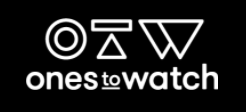 May 21, 2020“RINI makes R&B that is as smooth as the sight of the sun peaking over the horizon.” – Ones To Watchhttps://www.onestowatch.com/blog/rini-performs-live-from-home-all-eyes-online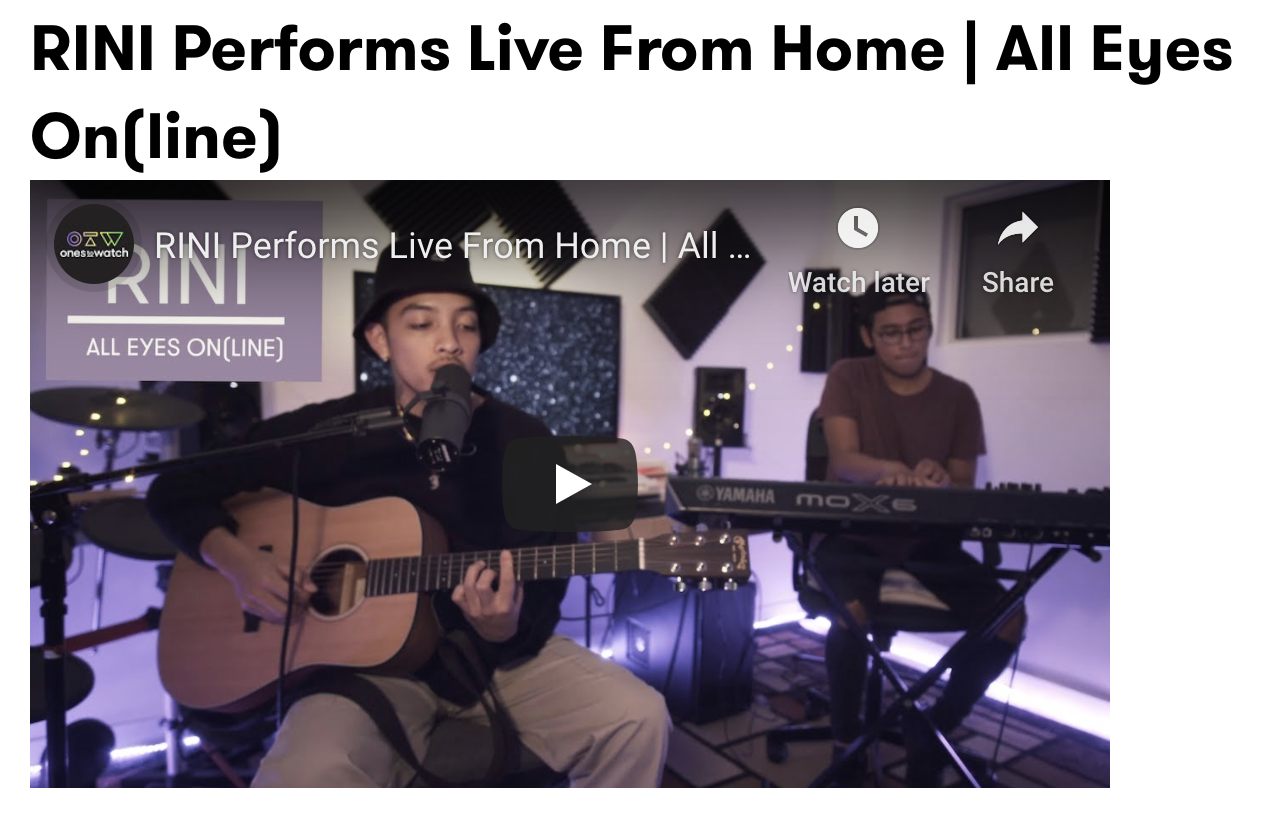 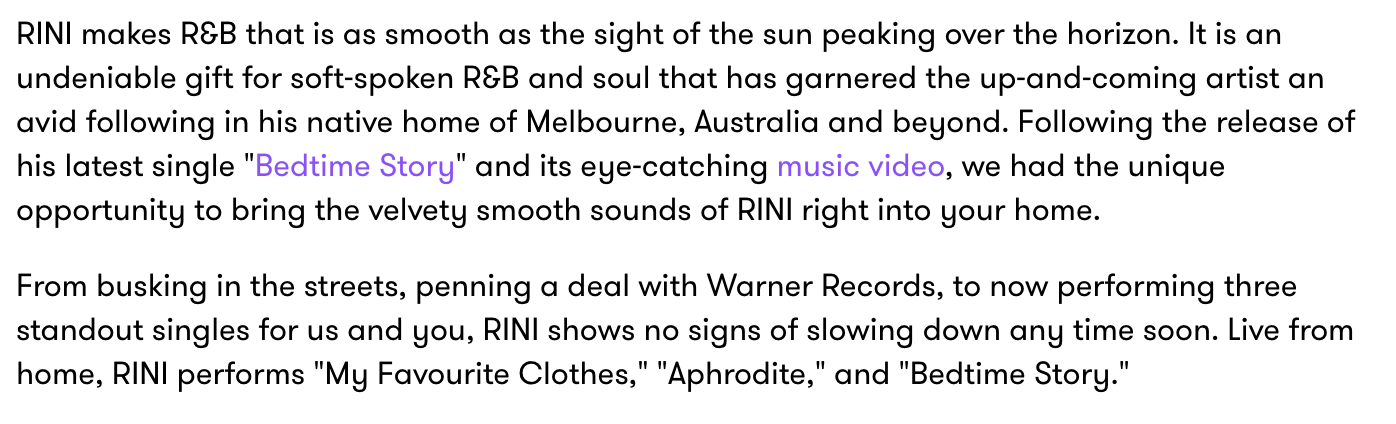 